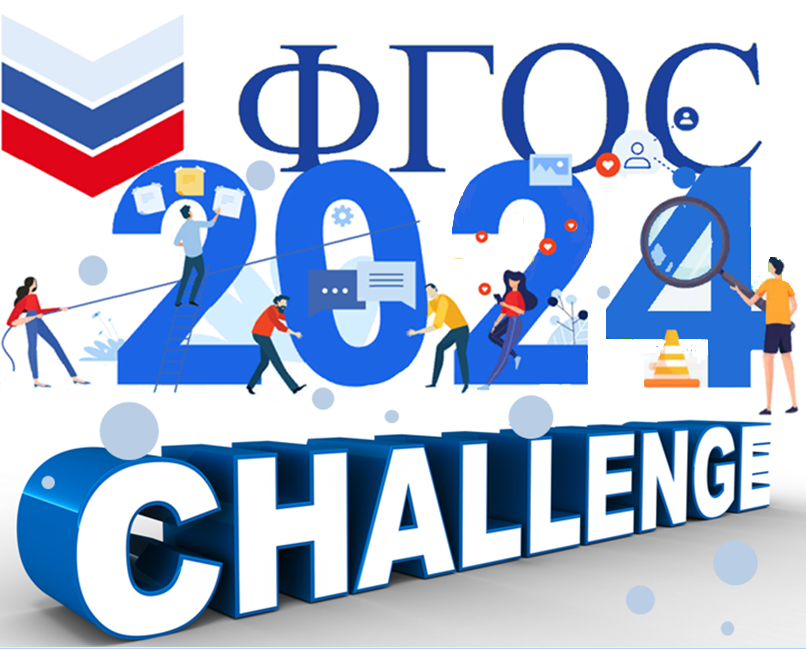 Программа ФГОС-челленджаУправление образованияАдминистрации города Глазова427620, г. Глазов, ул. Ленина, 15А8 (34141) 66-182E-mail: obr06@glazov-gov.ruМАУ ЦСОО «Перемена» 427620, г. Глазов, ул. Ленина, 15А8 (34141) 66-185 E-mail: imc01@glazov-gov.ruСайт: http://imc.glazov-edu.ru24.01.2024г. МБОУ «Физико-математический лицей»"Организация проектно-исследовательской  деятельности учащихся в рамках реализации ФГОС"24.01.2024г. МБОУ «Физико-математический лицей»"Организация проектно-исследовательской  деятельности учащихся в рамках реализации ФГОС"24.01.2024г. МБОУ «Физико-математический лицей»"Организация проектно-исследовательской  деятельности учащихся в рамках реализации ФГОС"24.01.2024г. МБОУ «Физико-математический лицей»"Организация проектно-исследовательской  деятельности учащихся в рамках реализации ФГОС"24.01.2024г. МБОУ «Физико-математический лицей»"Организация проектно-исследовательской  деятельности учащихся в рамках реализации ФГОС"24.01.2024г. МБОУ «Физико-математический лицей»"Организация проектно-исследовательской  деятельности учащихся в рамках реализации ФГОС"ВремяМестоМероприятиеВедущийКуратор Приглашаются8.50-9.30Лекц.  залПриветствиеКельдышев Денис Александрович, директорМасьярова Наталья Викторовна, заместитель директора Иванов Юрий Владимирович, к.п.н., доцент, учитель физики Злобина Любовь Владимировна, учитель начальных классов2 человека от ОО 9.45-10.2510.40-11.20115 каб.Мастер-класс. Проект «Взломщик теорем»Шихова Наталья Викторовна, учитель математикиАшихмина Лариса Владимировна, учитель математики МБОУ «СОШ №1»16 человек9.45-10.2510.40-11.20313 каб.Мастерская. Технология оценки творческих способностей учащихся при защите индивидуального проекта в 10-11 классахИванов Юрий Владимирович, к.п.н., доцент, учитель физики Максимова Светлана Михайловна, заместитель директора по УВР, учитель физики МБОУ «СШ №15» им. В.Н. Рождественского16 человек 9.45-10.2510.40-11.20229 каб.Мастер-класс. Школьный технопарк на службе проектной деятельностиКельдышев Денис Александрович, директор, учитель информатикиМаксимова Марина Васильевна, заместитель директора МАУ ЦСОО «Перемена»16 человек 9.45-10.2510.40-11.20319 каб.Мастер-класс. Игра «Лабиринт» - как средство воспитания и развития учащихся в рамках реализации ФГОСКараваева Наталья Петровна, учитель начальных классовЗлобина Любовь Владимировна, учитель начальных классовСединина Ирина Михайловна,  методист МАУ ЦСОО «Перемена»16 человек25.01.2024г. МБОУ «СШ № 15» им. В.Н.Рождественского«Калейдоскоп  идей в реализации функциональной грамотности»25.01.2024г. МБОУ «СШ № 15» им. В.Н.Рождественского«Калейдоскоп  идей в реализации функциональной грамотности»25.01.2024г. МБОУ «СШ № 15» им. В.Н.Рождественского«Калейдоскоп  идей в реализации функциональной грамотности»25.01.2024г. МБОУ «СШ № 15» им. В.Н.Рождественского«Калейдоскоп  идей в реализации функциональной грамотности»25.01.2024г. МБОУ «СШ № 15» им. В.Н.Рождественского«Калейдоскоп  идей в реализации функциональной грамотности»25.01.2024г. МБОУ «СШ № 15» им. В.Н.Рождественского«Калейдоскоп  идей в реализации функциональной грамотности»ВремяМестоМероприятиеВедущийКуратор Приглашаются13.10 -14.40343 каб.Дебаты. «История ничему не учит»(Обществознание,10 кл.) Макаров Владимир Петрович, учитель истории и обществознанияГорбушина Татьяна Алексеевна, учитель истории и обществознанияКуклина Мария Борисовна, учитель истории и обществознания МБОУ «СШ №3» 1 человек от ОО15.00  - 15.45341,342,343,346 каб.Беседа «Семейные ценности» (волонтерский отряд «Атлантида»)Макаров Владимир Петрович, учитель истории и обществознанияКорепанова Ольга Васильевна, заместитель директора по ВР МБОУ «СОШ №7»1 человек от ОО15.00 -16.00343 каб.ШМО  ППк. Психологический тренинг. «Профилактика синдрома эмоционального выгорания педагогов»Татаурова Елена Викторовна, учитель-логопедКононова Екатерина Николаевна, заместитель директора по ВР МБОУ «СОШ №1»1 человек от ОО16.10 - 17.40143 каб.ШМО учителей русского языка, литературы,  музыки и ИЗО. Литературное кафе «Три свечи»Ярославцева Марина Николаевна, учитель русского языка и литературыНабокова Раиса Ануровна, учитель русского языка и литературыТрефилова Наталья Георгиевна, учитель русского языка и литературы МБОУ «СОШ №4»1 человек от ОО18.00 -19.30Актовый залV интеллектуальный «Quiztime»Бармина Светлана Леонидовна, учитель математикиМаксимова Марина Васильевна, заместитель директора МАУ ЦСОО «Перемена»1 человек от ОО13.10- 13.55255 каб.Открытый урок «Бюджет» (Функциональная грамотность, 3кл.)Гоголева Анна Рудольфовна, учитель начальных классовИпатова Наталья Александровна, учитель начальных классов  МБОУ «Гимназия №14»1 человек от ОО13.10- 13.55333а каб.Открытый урок.«Food»(Английский язык, 4 кл.)Лукина Елизавета Алексеевна, учитель английского языкаДзюина Елена Владимировна, учитель английского языка, заместитель директора по УВР МБОУ «Гимназия №8»1 человек от ОО14.05- 14.50326 каб.Открытый урок. М.А.Шолохов «Донские рассказы» (Литература, 7 кл.)Наговицына Анастасия Михайловна, учитель русского языка и литературыМышкина Галина Арсентьевна, учитель русского языка и литературы МБОУ «СОШ №10» им. Героя РФ А.Б. Ушакова1 человек от ОО14.05 - 14.50346 каб.Открытый урок. Литературная игра по сказу Н.С.Лескова «Левша» (Литература, 6 кл.)Салимгареева Наталья Львовна, учитель русского языка и литературыБелослудцева Ольга Владимировна, учитель русского языка и литературы МБОУ «СОШ №17» им. И.А. Наговицына1 человек от ОО13.10- 13.55141 каб.Открытый урок. «Nationalcostumes» (Английский язык, 6 кл.)Тебенькова Ольга Викторовна, учитель английского языкаЧукавина Ольга Геннадьевна, учитель английского языка МБОУ «Гимназия №14»1 человек от ОО26.01.2024г. МБОУ «СОШ № 16»26.01.2024г. МБОУ «СОШ № 16»26.01.2024г. МБОУ «СОШ № 16»26.01.2024г. МБОУ «СОШ № 16»26.01.2024г. МБОУ «СОШ № 16»26.01.2024г. МБОУ «СОШ № 16»ВремяМестоМероприятиеВедущийКуратор Приглашаются8.50-9.30208 каб.Открытый урок «Мир профессий жителей нашего региона» (Окружающий мир, 2кл.)Зюзикова Ольга Николаевна, учитель начальных классовЕремеева Жанна Францевна, учитель начальных классов МБОУ «СОШ №7»1 человек от ОО8-50-9.30204 каб.Открытый урок «Правописание сложных имен прилагательных»      (Русский язык, 6кл.)Тронина Надиля Минсияфовна, учитель русского языка и литературыТонкова Елизавета Федоровна, учитель русского языка и литературы МБОУ «СОШ №1»1 человек от ОО8.50-9.30218 каб.Мастер-класс. Родительское собрание «Роль отца в воспитании  ребенка» (для родителей 1-11 кл.)ЧетвериковаАнна Николаевна, социальный педагогСтудитских Татьяна Александровна, заместитель директора по ВР МБОУ «СОШ №4»1 человек от ОО30.01.2024г. МБОУ «СОШ № 13»30.01.2024г. МБОУ «СОШ № 13»30.01.2024г. МБОУ «СОШ № 13»30.01.2024г. МБОУ «СОШ № 13»30.01.2024г. МБОУ «СОШ № 13»30.01.2024г. МБОУ «СОШ № 13»ВремяМестоМероприятиеВедущийКуратор Приглашаются10.30 -11.10111 каб.Открытый урок «Деление двузначного числа на однозначное» (Математика, 3кл)Васильева Нелли Алексеевна, учитель начальных классовСединина Ирина Михайловна, методист МАУ ЦСОО «Перемена»1 человек от ОО11.30 -12.20331 каб.Мастер-класс «Метапредметность как основа современного урока»Катаева Светлана Юрьевна, учитель начальных классов Артемьева Виктория Васильевна, учитель начальных классовГавшина Елена Васильевна, учитель начальных классов МБОУ «СШ №9»2 человека от ОО12.30 -13.30Актовый залМетапредметная олимпиада (4-7 кл.)Касимова Софья Ахматовна, учитель физикиМаксимова Марина Васильевна, заместитель директора МАУ ЦСОО «Перемена»2 человека от ОО31.01.2024г. МБОУ «Гимназия №6» «День проектов»31.01.2024г. МБОУ «Гимназия №6» «День проектов»31.01.2024г. МБОУ «Гимназия №6» «День проектов»31.01.2024г. МБОУ «Гимназия №6» «День проектов»31.01.2024г. МБОУ «Гимназия №6» «День проектов»31.01.2024г. МБОУ «Гимназия №6» «День проектов»ВремяМестоМероприятиеВедущийКуратор Приглашаются13.00-13.15103каб.Приветствие.Формы профориентационной работы в Гимназии.Ившина Елена Михайловна, директорСолодунова Татьяна Владимировна, заместитель директора по УВР2 человека от ОО13.20-14.20306 каб.Выполнение проекта «Самые доходные профессии» (8 класс)Курбанова Марина Гаруновна, учитель истории и обществознанияАрасланов Рамис Рафисович,  учитель истории и обществознания МБОУ«ФМЛ»6 человек13.20-14.20303 каб.Выполнение проекта «Социально-ориентированные профессии» (8 класс)Пыхтеева Ольга Вениаминовна, учитель литературыАбдулова Ирина Владимировна, методист МАУ ЦСОО «Перемена»6 человек13.20-14.20103 каб.Выполнение проекта «Самые модные профессии» (8 класс)Шибанова Елена Анатольевна, учитель иностранных языковЮжанина  Танзиля Таировна, учитель английского языка МБОУ «СОШ №2»6 человек13.20-14.20305 каб.Выполнение проекта «Самые забытые профессии» (8 класс)Восторгина Татьяна Петровна, учитель истории и обществознанияМаксимова Марина Васильевна, заместитель директора МАУ ЦСОО «Перемена»6 человек13.20-14.20304 каб.Выполнение проекта «Самые востребованные профессии» (8 класс)Ушакова Татьяна Викторовна, учитель географииСабрекова Екатерина Геннадьевна, методист МАУ ЦСОО «Перемена»6 человек13.45 -14.30115 каб.Экскурсия «Есть такая профессия - Родину защищать» (10 класс)Шуклина Светлана Леонтьевна, учитель русского  языкаМартьянова Ирина Леонидовна, воспитатель МБОУ «СОШ №13»6 человек13.45 -14.30202 каб.Мастер-класс «Как организовать крутое мероприятие «От А до Я» (Встреча со специалистом Движения первых города Глазова Сактабергеновой Гульдераим Есетовной) (7 класс)Намоченко Светлана Сергеевна, советник директора по воспитаниюВасильева Наталья Леонидовна,  советник по воспитанию МБОУ «ФМЛ»6 человек13.45 -14.30113 каб.Мастер-класс для учащихся начальной школы «Изготовление матрёшки. Забытые ремесла» (2 класс)Бузмакова Жанна Львовна, учитель начальных классовБогдановская Ирина Юрьевна, учитель начальных классов МБОУ «СШ №3»6 человек13.45 -14.30 214 каб.Профориентационная игра «Азбука профессий: профессии на букву «П» (5 класс)Баженова Татьяна Геннадьевна, учитель истории и обществознанияМухаметова Зинаида Киямовна, заместитель директора по ВР МБОУ «СОШ №17» им. И.А.Наговицына6 человек14.30 -14.45301 каб.Кофе-паузаКараваева Ольга Ардальёновна,  заместитель директора по УВР, учитель физики14.45 - 15.15Актовый залЗащита проектовСолодунова Татьяна Владимировна, заместитель директора по УВР